                                        OLYMPIC HOPES 2017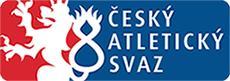 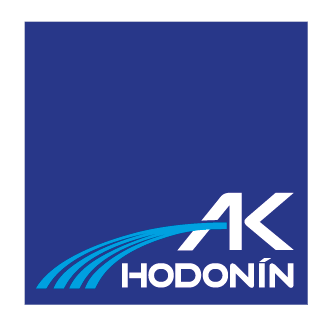 Organized byCzech Athletic Federation Diskařská 2431/4169 00 Praha 6 Email: atletika@atletika.czPhone: +420 233 014 400
Local organizer: Atletický Klub Hodonín, z.s.J. Suka 3584/41695 01 HodonínCzech RepublicEmail: atletnej1@seznam.czDate
6 May  2017

VenueThe International competition B U16, G U16 will take place in Hodonín on Saturday 6 May 2017 at the Athletic Stadium, U Červených domků,J. Suka 3584/41, Hodonín 695 01, Czech Republic.
City Track and Field Stadium is equipped with:8 lines Straight Track6 lines Oval Track2 high jump/long jump/ triple jump sites1 shot put circle1 discus circleThe surface is POLYTANOrganising committeeMeeting Director		Mgr. Lukáš LípaTechnical Manager		Petr Šíma		Event Officer			Bc. Sylva ŠkabrahováDoctor			            provided by the local organizer  
ParticipantsAge limit: Athletes born in 2000 and younger are eligible to compete
Girls U 16, born 2000 – 2002Boys U 16, born 2000-2002 Transport, accommodation and insurance are each federation responsibility.Competitors must wear the Team´s official clothing.Entry DeadlinePlease apply with following information: Athlete´s full name, Date of birth, Event and Season Best to akhodonin@seznam.cz by Sunday 30 April 2017,  midnight (CET).Czech athletes apply through the registration system available at: www.atletika.cz Apply from 24 April 2017 to 30 April 2017 midnight.EventsBoys: 100m, 200m, 800m, 110m H/91,4/, 400m H /84,0/, 2000mH., long jump, shot put /5kg/, discus throw /1,5kg/, hammer throw /5kg/Girls: 100m, 200m, 1500m, 100m H /76,2/, 400m H /76,2/, 2000mH., high jump, long jump, shot put /3kg/, discus throw /1kg/, javelin throw /500g/, hammer throw /3kg/Starter`s commands for distance up to and including 400 m: „připravte se – pozor – shot“ for distance of 800 m and longer: „připravte se – shot“Changing roomsAvailable at the stadium.The Organisers accept no liability for any loss, damage, accident or injury to person property occurring for whatever reason during the event or training session. Acceptance of this disclaimer by competitors is a condition of entry.Warm-up areasAt the warm up track.Soccer field B behind volleyball courts (throwing events).Elementary School - artificial turf field.City park nearby.
Call roomTent with a sign CALL ROOM will be located in a warm up area. All athletes must report according to the following times before start of the corresponding event:- field events:  			30 minutes before start last call- hurdles:        				20 minutes before start last call- sprints and track events: 		10 minutes last callImplement check – at Athletic Stadium, marked as Equipment checkCompetitors may use their own equipment but all equipment must be checked 60 minutes before the start of the event at the latest. The equipment will be officially marked and only marked equipment will be allowed for using during the competition. Unmarked equipment cannot be used for any competition event!AccommodationAccommodation for contracted number of people will be provided at: Person above the quota must be announced by May 1st by email to: atletnej1@seznam.czHOTEL PANON Koupelní 4, Hodonín, 695 01Informace: email: Info@hotelpanon.cz www.hotelpanon.czhttp://www.hotelpanon.cz/cs/kontakty MealsMeals will be served at Hotel Panon.Friday 5 May			Dinner		18:00 – 21:00Saturday 6 May 		Breakfast	07:00 – 10:00Teams will receive packages for their journey back. Refreshments
Refreshments will be provided at The Hockeyball Court´s pub -  Hospůdka U Červených nearby the athletic stadium.Arrivals Arrivals to Hodonín are planned on Friday 5 May 2017 after 2 pm to:HOTEL PANON - Koupelní 4, Hodonín, 695 01Parking
Parking for the fans and competitors is in the parking lot of the sport hall TEZA. The address is Lipová alej 23, Hodonín. For more information: www.teza-hodonin.cz/info/kontakty.
TransportTeams must assure transport between the team hotel and competition venue by their team buses or cars. Technical MeetingTechnical meeting will be held on Friday 5 May 2017 at 20:00 at the Clubhouse / Athletic Stadium.The attendance of all Team Leaders is very important. The Team Leaders have to report all changes in the team composition at the technical meeting.Scoring, jump heights and bar rising will be specified during this Technical meeting.Competition bibsEach athlete will receive 1 bib which must be displayed on the chest.The competition bib may not be cut, bent or covered in any way.Protests and AppealsProtests and Appeals are permitted and will be processed in accordance with the IAAF Rule 146.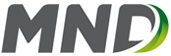 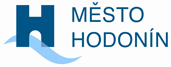 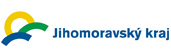 Event ScheduleEvent ScheduleSaturday 6 May 2017Saturday 6 May 201710:00100 mMRHammer WHigh Jump WShot Put MLong Jump M10:15100 mWR10:35110 m hurdlesMF10:45100 m hurdlesWF11:00800 mMF11:151 500 mWFHammer MShot Put WLong Jump WJavelin W11:30100 mMF11:40100 mWR12:00400 m hurdlesMF12:15400 m hurdlesWFDiscus M12:30First Victory Ceremony – 110 m hurdles M, 110 m hurdles W, 800 m M, 1 500 m W, 100 m M,      100 m W, hammer W, high jump W, shot put M, long jump M, hammer M, shot put W, long jump W, javelin WFirst Victory Ceremony – 110 m hurdles M, 110 m hurdles W, 800 m M, 1 500 m W, 100 m M,      100 m W, hammer W, high jump W, shot put M, long jump M, hammer M, shot put W, long jump W, javelin WFirst Victory Ceremony – 110 m hurdles M, 110 m hurdles W, 800 m M, 1 500 m W, 100 m M,      100 m W, hammer W, high jump W, shot put M, long jump M, hammer M, shot put W, long jump W, javelin WFirst Victory Ceremony – 110 m hurdles M, 110 m hurdles W, 800 m M, 1 500 m W, 100 m M,      100 m W, hammer W, high jump W, shot put M, long jump M, hammer M, shot put W, long jump W, javelin WFirst Victory Ceremony – 110 m hurdles M, 110 m hurdles W, 800 m M, 1 500 m W, 100 m M,      100 m W, hammer W, high jump W, shot put M, long jump M, hammer M, shot put W, long jump W, javelin WFirst Victory Ceremony – 110 m hurdles M, 110 m hurdles W, 800 m M, 1 500 m W, 100 m M,      100 m W, hammer W, high jump W, shot put M, long jump M, hammer M, shot put W, long jump W, javelin WFirst Victory Ceremony – 110 m hurdles M, 110 m hurdles W, 800 m M, 1 500 m W, 100 m M,      100 m W, hammer W, high jump W, shot put M, long jump M, hammer M, shot put W, long jump W, javelin W12:502 000 m SCHMF13:052 000 m SCHWF13:20Discus W13:25200 mMF13:40200 mWF14:00Second Victory Ceremony – 400 m hurdles M, 400 m hurdles W, discus M, discus W, 2 000 m hurdles M, 2 000 m hurdles W, 200 m M, 200 m WSecond Victory Ceremony – 400 m hurdles M, 400 m hurdles W, discus M, discus W, 2 000 m hurdles M, 2 000 m hurdles W, 200 m M, 200 m WSecond Victory Ceremony – 400 m hurdles M, 400 m hurdles W, discus M, discus W, 2 000 m hurdles M, 2 000 m hurdles W, 200 m M, 200 m WSecond Victory Ceremony – 400 m hurdles M, 400 m hurdles W, discus M, discus W, 2 000 m hurdles M, 2 000 m hurdles W, 200 m M, 200 m WSecond Victory Ceremony – 400 m hurdles M, 400 m hurdles W, discus M, discus W, 2 000 m hurdles M, 2 000 m hurdles W, 200 m M, 200 m WSecond Victory Ceremony – 400 m hurdles M, 400 m hurdles W, discus M, discus W, 2 000 m hurdles M, 2 000 m hurdles W, 200 m M, 200 m WSecond Victory Ceremony – 400 m hurdles M, 400 m hurdles W, discus M, discus W, 2 000 m hurdles M, 2 000 m hurdles W, 200 m M, 200 m W